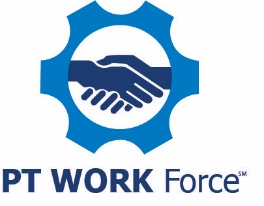 PTDA Bearings & Power Transmission, Inc.One Sprocket LaneReducer Springs, Michigan 48000PT/MC Job Description Financial Controller - Exempt Position Reports to: Chief Financial Officer Job Summary:  This is a senior management position that oversees the finance and accounting functions within the organization. Job Functions: High-level financial reporting and analysisOversees budgeting processCash flow managementWith the CFO develop financial strategy for the organizationPrepare company tax statements and other governmental reporting requirementsEnsures compliance with local, state and federal laws and financial regulations Oversees payroll processing Builds relationships with other senior managers as well as outside partners and stakeholdersProvides strategic recommendations to CFO Skills Needed:  Knowledge of state and federal regulations that apply to corporate accounting functionsPast experience at an executive accounting levelAt least 5 years experience in finance/accountingAt least 10 years experience managing teams Strong communication skills, both verbal and writtenAble to develop relationships with all levels of the organizationAbility to mentor Exercise sound judgement Leadership skillsEducation Required:  Bachelor’s degree in accounting, finance, economics, business administration or business lawMaster’s degree preferredCPA or CA credentialsOther:  There will be some travel to business meetings, approximately four times a yearHas interaction with all employee levelsPosition is eligible for a hybrid remote/in person work arrangementEEO Statement:PTDA Bearings & Power Transmission, Inc. provides equal employment opportunities to all. We prohibit discrimination and harassment of any type without regard to race, color, religion, age, sex, national origin, disability status, protected veteran status, sexual orientation, or any other characteristics protected by federal, state or local laws. 